        17 мая 2019 года Территориальная избирательная комиссия Богучарского района  провела районный семинар-совещание с председателями, секретарями избирательных комиссий муниципальных образований поселений Богучарского района.       На семинаре были рассмотрены практические вопросы  о проведении дополнительных и досрочных выборах: условия и процедуры. Выдвижение и регистрация кандидатов, организация работы с политическими партиями, составление календарного плана основных организационно-технических мероприятий по подготовке и проведению выборов различного уровня. С этими и другими вопросами слушателей ознакомил председатель ТИК Богучарского района Заикин С.И.       По вопросам финансового обеспечения подготовки и проведения выборов в Единый день голосования выступила с информацией ведущий бухгалтер ТИК Унченко Г.А.       Следующие обучающие семинары пройдут в июне, июле месяце.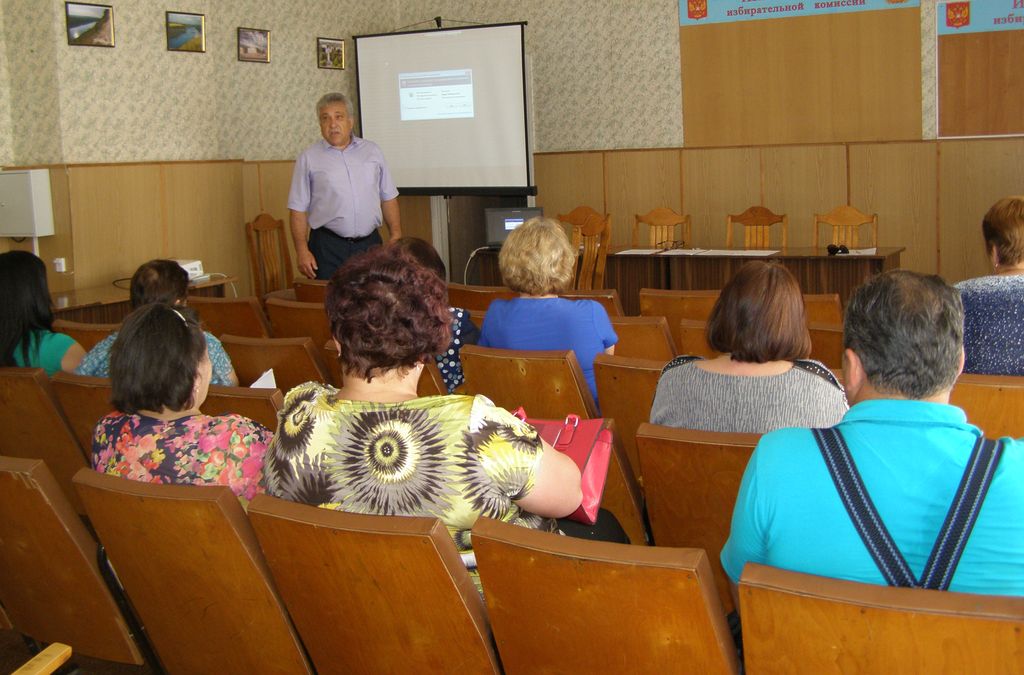 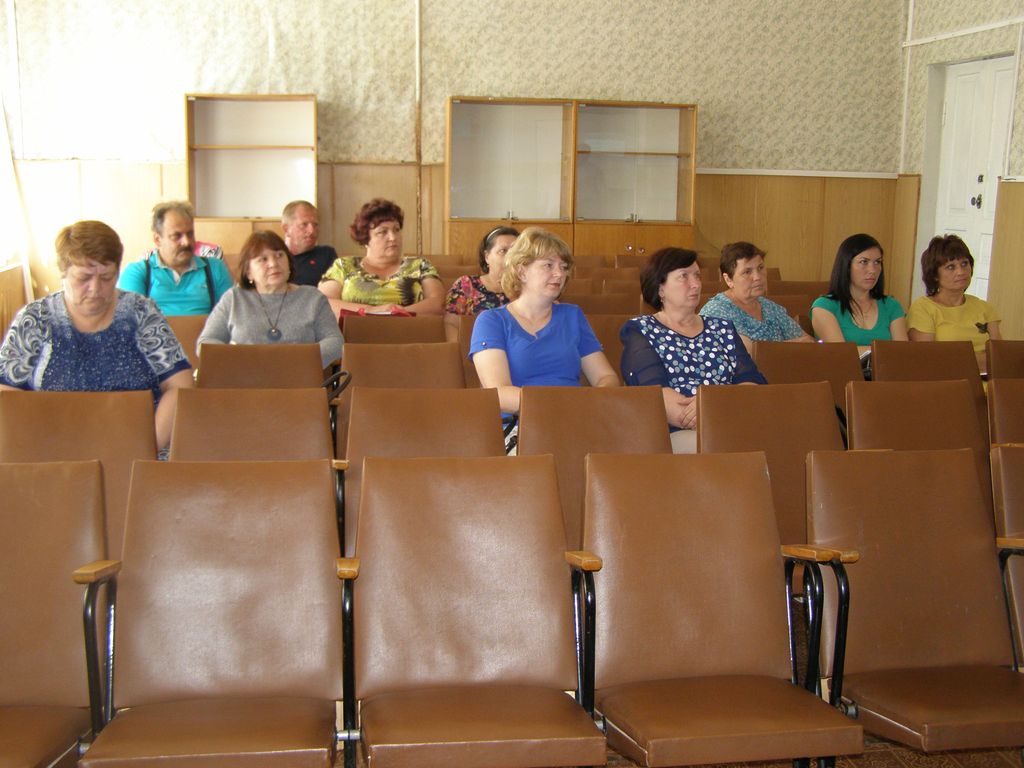 